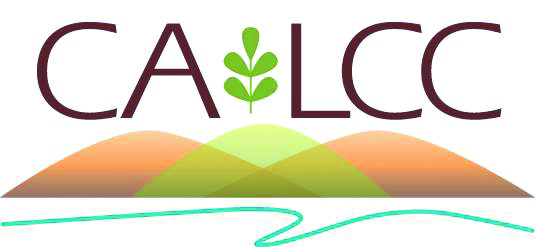 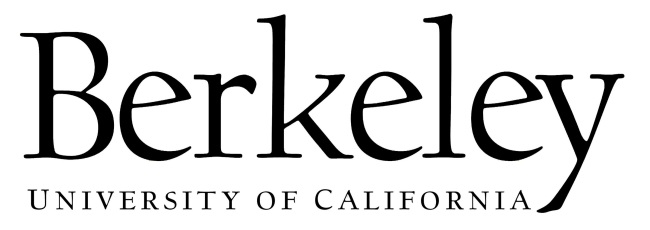 Climate Change Refugia WorkshopObjectives: Interface between natural resource managers and university and federal scientists to clarify whether and how refugia can be used as a tool for management and conservationProduce a review paper that highlights the use of climate refugia as a tool for management and conservationLocation: 103 Mulford Hall, University of California, BerkeleyDate: Wednesday, May 28 - Friday, May 30, 2014Participants:Steve Beissinger, UC BerkeleySolomon Dobrowski, University of MontanaDeanna Dulen, National Park ServiceJoe Ebersole, Environmental Protection AgencyLorraine Flint, USGSAlan Flint, USGSJessica Lundquist, University of WashingtonSean Maher, UC BerkeleyConnie Millar, US Forest ServiceBill Monahan, National Park ServiceToni Lyn Morelli, University of Massachusetts/Northeast Climate Science CenterKoren Nydick, National Park ServiceKelly Redmond, Desert Research InstituteSarah Sawyer, US Forest ServiceSarah Stock, National Park ServiceWednesday, May 288:30-9:00	Coffee and Pastries (Meet at 103 Mulford Hall)9:00-9:30	Introduction and Overview9:30-10:30	A Review and Discussion of Climate Refugia from the Literature and the Ground (Toni Lyn)10:30-10:45	Break 10:45-12:30	Speed Talks: Operationalizing the climate refugia concept.              Presentations on participants’ research or experience with climate refugia. Alternatively, what do you like about the concept? What do you think doesn’t work?12:30-1:30	Lunch – Tandoori Nite, 2160 University Ave1:30-3:00	Panel Discussion: Perspective from the Federal Agencies3:00-3:15	Break 3:15-4:30	Topic Discussions (Break into Section Teams) – 106, 107, & 240 Mulford Hall5:00-6:00	Happy Hour – Jupiter, 2181 Shattuck Ave6:00-8:00	Dinner - Jupiter, 2181 Shattuck AveThursday, May 298:30-9:00	Coffee and Pastries (103 Mulford Hall)9:00-10:00 	Topic Presentations: Each section team presents their section thus far and what are the major topics for discussion10:00-10:15	Break10:15-12:30	Topic Discussions and Writing (Break into Section Teams) 12:30-2:00	Lunch – Saturn Cafe, 2175 Allston Way2:00-3:15	Group Brainstorming3:15-4:30	Topic Discussions and Writing (Break into Section Teams)6:00-8:00	Dinner – Angeline’s Louisiana Kitchen, 2261 Shattuck AveFriday, May 308:30-9:00	Coffee and Pastries (103 Mulford Hall)9:00-10:45	Topic Discussions and Writing (Break into Section Teams)10:45-11:00	Break11:00-12:00	Full group review of topics: Overview, management implications, utility of the concept12:00-1:00	Lunch – Order in sandwiches1:00-2:00	Full group review of topics: Theoretical processes, refugia identification2:00-2:30	Presentation from Managers: What have you learned about how refugia can be used and what are the greatest agency needs around this topic2:30-3:00	Summary and Next Steps